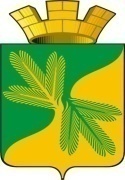 Ханты-Мансийский автономный округ - ЮграСоветский районСОВЕТ   ДЕПУТАТОВГОРОДСКОГО ПОСЕЛЕНИЯ ТАЁЖНЫЙР Е Ш Е Н И Е 30 сентября  2021 года									      № 153О признании утратившим силу Положения о порядке осуществления муниципальных заимствованийВ соответствии с статьей 103 Бюджетного кодекса Российской Федерации, Федеральными законами от 06.10.2003 № 131-ФЗ «Об общих принципах организации местного самоуправления в Российской Федерации», Уставом городского поселения Таежный:  СОВЕТ ДЕПУТАТОВ ГОРОДСКОГО ПОСЕЛЕНИЯ ТАЁЖНЫЙ РЕШИЛ:1. Признать утратившими силу решения Совета депутатов городского поселения Таёжный:- от 20.11.2007 № 114 «Об утверждении Положения о порядке осуществления муниципальных заимствований»;- от 18.01.2021 № 117 «О внесении изменений в решение Совета депутатов городского поселения Таёжный от 20.11.2007 № 114 «Об утверждении «Положения о порядке осуществления муниципальных заимствований».2. Настоящее решение вступает в силу после официального опубликования в порядке установленном Уставом городского поселения Таёжный.Председатель Совета депутатов городскогопоселения Таёжный									      И.Н.ВахминаГлава городского поселения Таёжный                                                                    А.Р.Аширов